Current Complaint:							 Date:_____________________Name:_____________________________________________________  Date of Birth:______________Reason for visit:_______________________________________________________________________Pain Level: None 0    1    2    3    4    5    6    7    8    9    10 WorstAdditional Complaints:___________________________________________________________When did the symptoms begin? __________________________________________________Have you had similar symptoms prior? Yes  No    If so, when? _________________________What this caused by?  Slip/Fall  Car or Work Accident  Gradual Onset  Sports Injury   Other?___________Is the pain?  Constant  Frequent, but not constant  Occasional  Activity Induced:____________Do you feel pain has changed since initial onset:________________________________________What have you tried that has decreased the pain? ___________________________________________Have you seen any other medical providers for these symptoms?  Yes  NoProvider name and type:________________________________Dates:__________________________ Any surgery/injections or previous trauma to the area? Yes No         Did it help? Yes NoHave you had any of the following of the injured area? X-Ray MRI CT Bone Scan EMG Other Medical HistoryAny other previous surgical history? Dates?____________________________________________Are you being treated for any other condition?________________________________________Have you ever been involved in an auto accident, if so, when?__________________________Have you had chiropractic care previously, if so, when?________________________________Have you ever been diagnosed with any of the following? If so, list when and current status:	Arthritis_____________________	Cancer_________________________	Stroke______________________	Pacemaker/Heart Issues______________________	Diabetes____________________	High/Low Blood Pressure_____________________	Pregnant (Y/N)_______________	Other______________________________________Do you have a family history of any of the following? If so, relationship to you:Arthritis_____________________	Cancer_________________________	Stroke______________________	Pacemaker/Heart Issues______________________	Diabetes____________________	High/Low Blood Pressure_____________________	Other_______________________________________________________________________Are you taking any medications or vitamins or supplements currently? If so, list below _____________________________________    Smoke? Yes No     Drink? Yes No     Exercise? Yes NoCurrent Work Status: ___Regular Duty ___ Light Duty ___ No work 	Hours per week:____________Occupation: ________________________________________Please mark on the figures below where you are experiencing pain: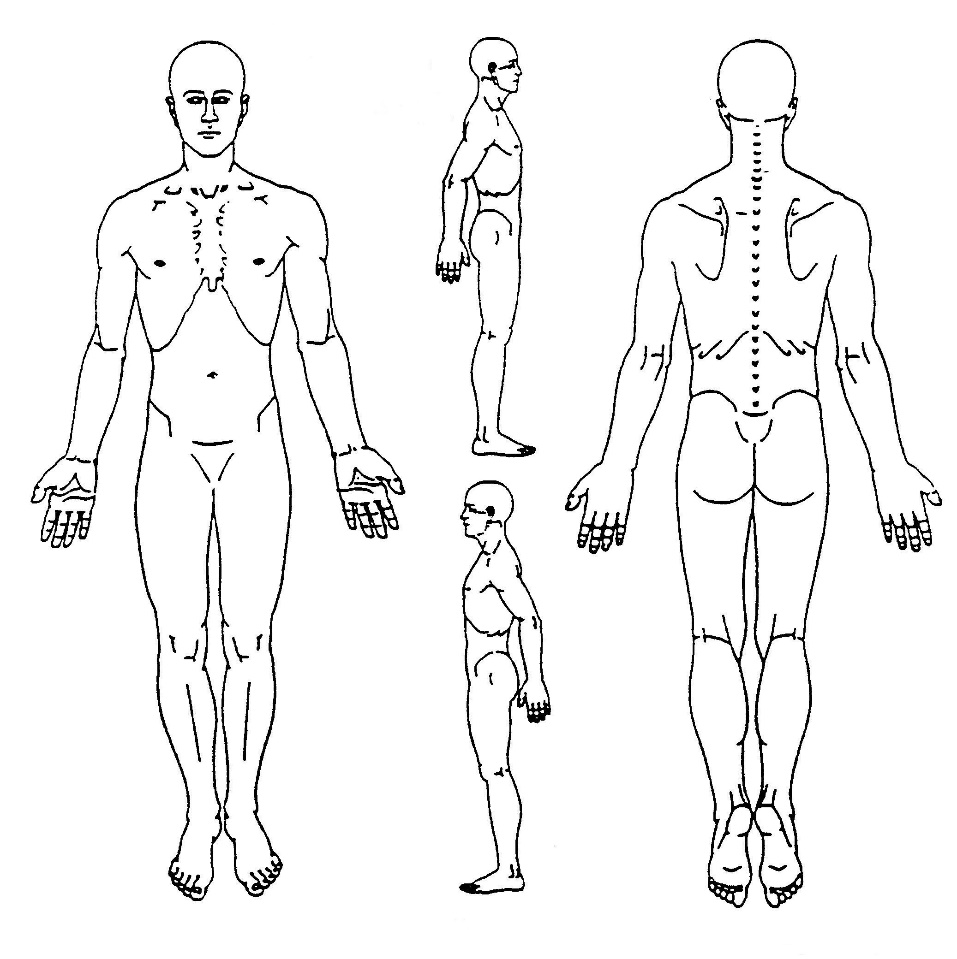  Please describe the quality of your pain: ___Dull	___Achy ___Sharp ___Stabbing   ___Tingling   ___Numb ___ThrobbingPlease only answer questions related to your complaint, check all that apply:Neck:Do you have headaches?  [  ] ~ Frequency: _____/month		Dizziness? [  ] ~ Frequency: _____/month 	Blurred Vision? [  } ~ Frequency: _____/monthAre you experiencing arm or hand pain/numbness/tingling?  [  ] Is it worse recently? [  ]Do you feel like your hands are consistently cold when they shouldn’t be?  [  ]Mid Back (Recent Changes Only):Are you experiencing pain with deep breaths? [  ]  Any chest Pain? [  ]   Have you noticed heart palpitations or flutter? [  ] Have you noticed difficulty breathing? [  ]Lower Back Pain:Noticing any new leg pain/numbness/tingling? [  ]     Leg weakness?  [  ]   Cold Feet? [  ]Recent change in bowel/bladder habits?  [  ]  Groin Numbness? [  ]Signed: ___________________________________	Date: ______________________________	